INFORME PREVIO FICHA DETECCIÓN SITUACIONES DE NECESIDAD EMPRESARIAL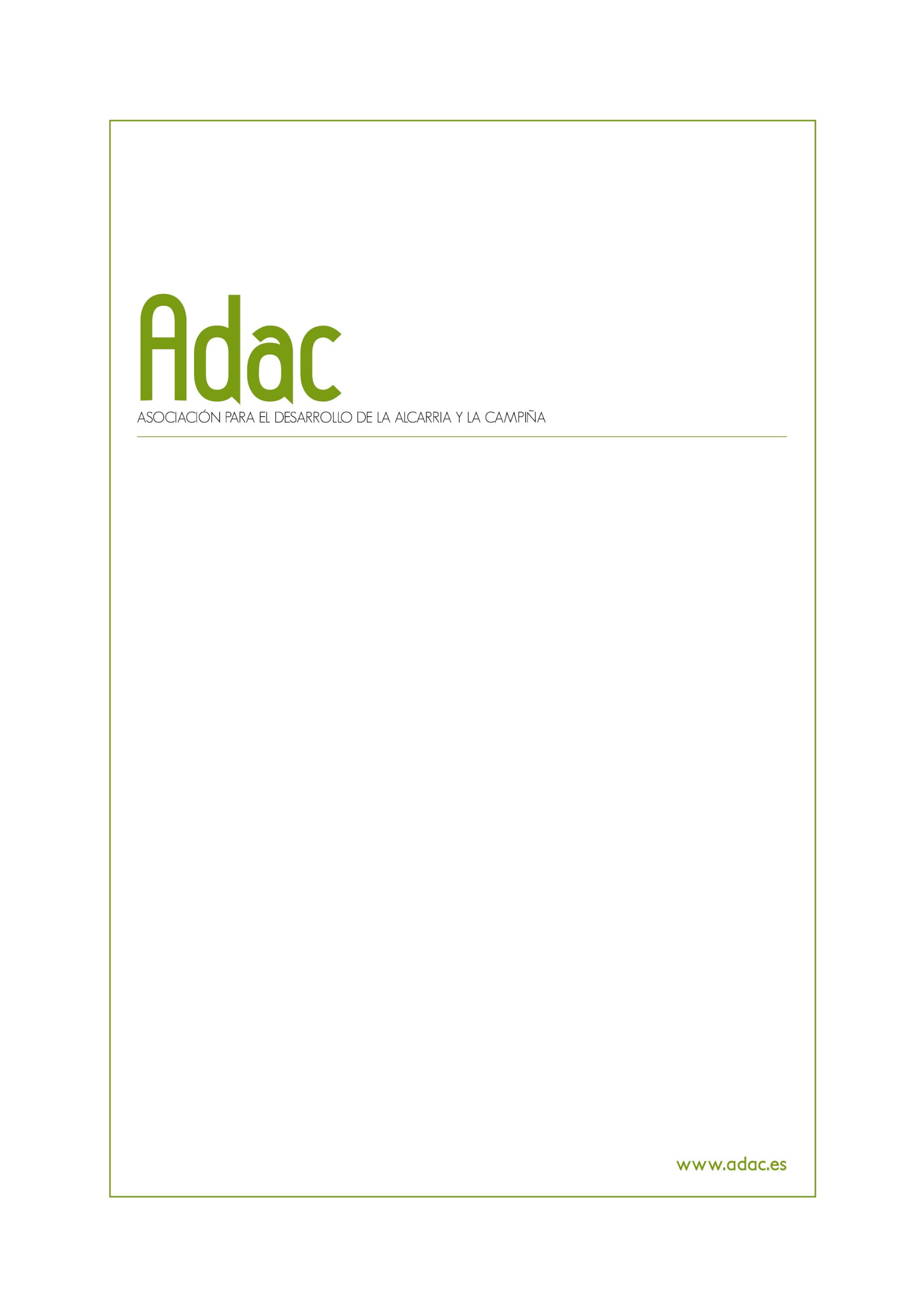 CUESTIONES DE GESTIÓN EMPRESARIALACCESO A SUMINISTROS NECESARIOS PARA EL DESARROLLO DE LA ACTIVIDAD EMPRESARIALEn general se han puesto de manifiesto falta de determinados suministros en las actividades de carácter industrial y comercial que han permanecido abiertas durante el estado de alarma. Llegando en algunos casos, en actividades dependientes de muy pocos suministradores o fabricantes, a verse obligados a suspender su actividad bien por falta de las materias primas necesarias para el proceso de fabricación, o bien para los procesos de comercialización: material relacionado con empaquetado, etiquetado, etc....Al margen, se encuentra el sector de la restauración, donde la actividad ha cesado por completo. Se ha visto afectado por la necesidad de donar o desechar aquellos productos con plazos de caducidad cortos o alimentos en fresco. No se atisban problemas de acceso a los suministros en el momento de arrancar de nuevo la actividad, pero sí de llevar a cabo un nuevo proceso de reinversión para abastecerse de los productos necesarios “para hacer despensa”. En el apartado de suministros, las empresas destacan la carga que supone los costes fijos, a pesar de mantener sus establecimientos cerrados: Suministros de carácter energético, tecnológico, tasas y precios públicos, alquileres, pagos de la comunidad, mantenimiento de equipos de prevención de incendios, desinfección de locales, retirada de residuos, etc... También se pone de relieve los pagos de los seguros de los inmuebles y el de responsabilidad civil en el desarrollo de la actividad, cuando de facto esta no se realiza. Aquí se incluyen también el coste de mantenimiento de licencias y programas de gestión de la actividad empresarial. Un punto que se destaca por la mayoría de las empresas, es que, a pesar de estar cerrados o con una actividad muy reducida, ha sido necesario mantener e incluso reforzar los servicios de asesoría con los que contaban, de cara a informarse de las medidas a llevar a cabo y posterior realización de trámites: suspensión de actividades, bajas, solicitud de ayudas o elaboración de informes económicos para el acceso a la financiación. Esta misma situación se plantea respecto a la actividad comercial y de posicionamiento empresarial en redes sociales, actualización y gestión de páginas web. A pesar de los problemas de comercialización, las empresas ponen de manifiesto la necesidad de mantener, incluso reforzar su posicionamiento empresarial, para fortalecer su imagen de marca en estos momentos de crisis. En algunos casos, ha llevado a incrementar los costes de inversión en herramientas de marketing y publicidad. Con respecto a los emprendedores y pymes dedicadas a la actividad comercial y servicios al ciudadano, se pone de manifiestos la necesidad de reinventarse para poder seguir prestando servicio online al cliente, lo que ha generado nuevos costes en el acceso a aplicaciones y medios tecnológicos para el desarrollo de la actividad formativa o informativa. También se destaca la falta de acceso a determinados productos o el elevado retraso en la reposición de los mismos, particularmente el acceso a los equipos de protección individual, muy complicado al inicio de la crisis y con un incremento de precios al tiempo que avanzaba la misma.En el sector agroindustrial se ha puesto de manifiesto el problema de acceso a la mano de obra, especialmente al inicio de la campaña de recogida y procesado del espárrago verde, pero también en aquellas actividades vinculadas al sector hortícola que requieren en estas fechas la compra de planta, semilla o abonado. Por último, aquellas iniciativas empresariales que se encuentran en fase de ejecución de inversión con la ayuda LEADER, se han puesto de manifiesto problemas en el acceso a suministros: material de obra, suministro de mobiliario y equipamiento, instalación de maquinaria por falta de piezas, o bien porque la maquinaria se encontraba en fabricación en ese momento. Todas las iniciativas empresariales en esta situación ponen de manifiesto los retrasos en la ejecución de la inversión que va a suponer esta parada de la actividad económica, hasta que se pueda normalizar la cadena de suministros.PRODUCCIÓN DE BIENES O SERVICIOSEn este apartado las respuestas son muy dispares por sectores, dado su diferente situación frente a la crisis provocada por el COVID- 19. Desde aquellos sectores que se han visto obligados a cerrar con la declaración del estado de alarma (sector turístico y de restauración), a aquellos que caracterizados como servicios esenciales han necesitado un refuerzo para sacar la situación para adelantes. En el sector turístico, la conclusión es clara: cero ventas, cero ingresos. Coincidiendo, además, como muchos empresarios han puesto de manifiesto, que esta es una de las mejores épocas para el turismo en nuestra Comarca coincidiendo con la llegada de la primavera, festividades como la Semana Santa, y el inicio de una mayor actividad de diferente índole en los pueblos. En este sector, cuando la actividad es gestionada por autónomos, ha supuesto al cese temporal de la misma durante todo el tiempo de cierre establecido por el estado de alarma. En el sector comercial, la situación también es dispar, entre aquellas actividades que deben permanecer cerradas y las que, si bien con algunas limitaciones, han podido seguir desarrollando su actividad.Entre las primeras, algunos emprendedores han optado por mantener la actividad online, apostando por el teletrabajo y prestando servicio a los clientes en otro formato. Aquellas actividades que necesariamente llevan una relación personal, como en el caso del sector turístico se han visto obligadas a cesar. Alguna empresa manifiesta que, ante la situación, se han dado de alta en alguna nueva actividad para prestar servicios, aunque sea de forma transitoria, como es el caso de la reparación de maquinaria vinculada con el sector agroalimentario. Ello ha obligado a un refuerzo de la actividad, incluso presencial en instalaciones de carácter industrial, calificada como esenciales. Este esfuerzo, ha supuesto un incremento de costes, para la empresa, pero ha permitido generar nuevos servicios y ampliar su rango de actividad. El problema al que se han enfrentado ha sido la limitación de desplazamientos y la imposibilidad de encontrar alojamiento fuera de la zona de residencia. Otras actividades que han permanecido abiertas, se han visto obligadas a reducir horarios y personal en las instalaciones, lo que ha supuesto una reducción en la prestación de servicios, limitándose a atender lo mas urgente. En la actividad industrial, alguna empresa ha manifestado que se ha visto en la obligación de suspender su actividad de fabricación por falta de materia prima, lo que ha limitado su oportunidad de venta. Se ha visto obligada a comprar a terceros productos terminados para seguir prestando el servicio, pero se han visto reducidos muchos los márgenes comerciales. Otros, a pesar de poder seguir desarrollando su actividad, se han visto afectados por la reducción o falta de demanda de los servicios que prestan, lo que ha provocado que dicha actividad prácticamente haya cesadoCOMERCIALIZACIÓN: VENTA Y DISTRIBUCIÓNTal como hemos destacado ya en el punto anterior la situación es muy dispar, en función a la actividad desarrollada.Iniciamos el análisis por el sector turístico, en el que se destacan las siguientes cuestiones:Antes de la declaración del Estado de Alarma contaban con reservas para toda la primavera, semana Santa, incluido el mes de junio. Uno de los períodos de mayor facturación en nuestra Comarca. Lo que ha provocado la cancelación de todas las reservas y la devolución de los depósitos efectuados por los clientes. La caída de la facturación ha sido de un 100%, debido al cierre. Es obligatorio mantener muchos de los servicios imprescindibles para retomar la actividad de forma inmediata, y que a día de hoy que no pueden ser cubiertos por los ingresos de las ventas. Todos aquellos que trabajan en el sector como autónomos, nos informan del cese temporal de la actividad.En el sector servicios, como ya hemos reseñado, la situación es dispar según la tipología de la actividad:Aquellas que se han visto obligadas a cerrar, declaran que la venta está siendo cero. El negocio desde el día del cierre no genera ningún tipo de demanda. Otras actividades vinculadas al sector del transporte, ponen de relieve que se han visto afectadas a la hora de conseguir cliente, lo que les requiere mayores costes de desplazamiento, realizando muchos viajes sin carga para obtener piezas y material de repuesto. Y por lo tanto afectando a la rentabilidad del negocio.  Las empresas que han permanecido abiertas, nos manifiestan que no han tenido caídas de facturación, ni problemas de comercialización y distribución, debido a los proveedores y logística con la que trabajan. Aquellas actividades vinculadas al sector servicios de proximidad, que ha permanecido abiertas, ponen de relieve una importante caída de la facturación, debido a que sólo se han atendido urgencias, por la bajada de la demanda ante el miedo a un posible contagio. Por otro lado, estas actividades de atención personalizada también suponen un elevado riesgo para la persona que las presta. La prevención de riesgos y las dificultades de movilidad han supuesto un aumento de los costes, a los que hay que añadir la adquisición de equipos de máxima protección y desinfección para el profesional. Por tanto, la actividad se ha prestando con grandes limitaciones impuestas por las restricciones de movilidad y por las condiciones de seguridad e higiene necesarias impuestas por las autoridades sanitarias. Reducción de afluencia por causas propias (turnos de una única persona y horario reducido, anulación de ciertos servicios como medida cautelar) y ajenas (miedo a desplazamientos, restricción de movimientos...).En el sector industrial, la apreciación general es de una caída muy elevada de las ventas, por encima del 60%, con un aumento de los costes de producción. Ya sea por el incremento del precio de materias primas, la dificultad de adquirir determinados suministros, las medidas de protección de los trabajadores, y la dificultad de acceso al mercado. En las primeras semanas se generó un ambiente de incertidumbre, y no había un conocimiento preciso de que empresas continuaban trabajando y en qué condiciones. En lo concerniente a la distribución, especialmente en el sector agroalimentario, se ha intentado llegar al cliente por todos los medios. En algunos casos, llevando el producto directamente al consumidor final a su puerta. El servicio se ha realizado, pero con costes más elevados, reduciendo el margen de venta, dado que el precio no se ha podido incrementar.  En este sector, ha tenido una gran incidencia el cierre del sector de la restauración, dado que en el mismo se centran en algunos casos entra el 50 y 60% de las ventas del producto. En las fichas se pone de relieve que la elevada competencia en el mercado mayorista o grandes superficies ha llevado a bajar los precios de venta, problemas que se une a que los niveles de venta muy inferiores al habituales. Lo que genera una pérdida de rentabilidad económica muy grave.SITUACIÓN DE PAGO A PROVEEDORESEl principal problema puesto de manifiesto a lo hora de abordar los pagos, ha sido afrontar las cuotas e intereses de prestamos hipotecarios, así como los impuestos y tasas de carácter local. En estos casos, se ha puesto de manifiesto la necesidad de acudir a líneas de crédito del ICO para hacer frente a los mismos. Esta cuestión es especialmente relevante en el sector turístico.En la actividad comercial y de restauración, con sistemas de pagos casi diarios y acordados previamente con el proveedor, se ha puesto de relieve la necesidad de renegociar y aplazar pagos pendientes. Algunas empresas no han llegado a adoptar estas medidas, pero ya las plantean como una necesidad si la situación se alarga un mes más. En este sector uno de los costes más relevantes en el desarrollo de la actividad es el alquiler del local de negocio. En estos casos, las medidas adoptadas han sido aplazamiento de pagos o bien reducción del precio del alquiler mientras el negocio permanecía cerrado. Otros de los pagos que se han visto afectados, o lo pueden ser en breve, es el de suministro energético, que aún cuando la actividad ha cesado o se ha reducido mucho, sigue suponiendo un coste relevante y fijo. En el sector industrial, en el que se han producido la mayoría de los ERTE, se destacan problemas para el pago de la nómina de los trabajadores del último mes. En este sector de actividad se pone de manifiesto, con más énfasis que en ningún otro, la necesidad de suspender y renegociar pagos, para lo que está siendo necesario acudir a las líneas de financiación habilitadas. También se pone de relieve que sus clientes, al mismo tiempo, están solicitando aplazamientos o suspensiones temporales del pago, lo que está generando fuerte tensiones en la tesorería y la necesidad de acudir a financiación adicional. En general, el margen puesto de manifiesto para la adopción de medidas es de treinta días.COBRO DE LAS VENTASEn el sector turístico se pone de relieve que al estar cerrado no hay ventas y por tanto no hay ingresos. Pero la situación se ha visto agravada con la cancelación de todas las reservas, en muchos casos programadas hasta el mes de mayo y junio. Específicamente en los restaurantes, se señala que trabajan con empresas que prestan servicio por la zona, o estaban haciendo trabajos en la misma, y que, con la declaración del estado de alarma, se han visto con impagos por los servicios prestados en las últimas semanas, que no saben cuándo se van a cobrar dada la situación.  En la actividad comercial, no se ha reflejado impagos generalizados, si bien, en algún caso ya se están planteando y articulando acuerdos para poder afrontar aplazamientos o suspensiones temporales. En la actividad vinculada a servicios personales, se pone de manifiesto la cancelación de pedidos ya realizados o la paralización temporal de tratamientos ya contratados. Lo que supone también un retraso en los pagos de prestaciones programadas o pedidos ya efectuados por la empresa. También se pone de relieve el retraso en el pago de algunas entidades públicas con la declaración del estado de alarma, más por problemas de gestión que de tesorería. En el sector industrial y agroalimentario, se indica por varias empresas que se han visto en la necesidad de aplazar pagos de clientes. Aquellos que trabajan con el sector de la distribución y hostelería indican que la solicitud de aplazamiento de pago está siendo generalizada, lo que está provocando fuertes tensiones en la tesorería y la necesidad de acudir a líneas de financiación para cubrir estos desfases. INCIDENCIA EN EL EMPLEOLa visión general puesta de relieve en la mayoría de las encuestas remitidas es un problema para el mantenimiento de la actividad y el empleo. Un gran número de autónomos se han visto obligados a suspender temporalmente su actividad, por la obligación de cierre de la misma. Y en aquellas empresas con trabajadores contratados, se han efectuado ya ERTES o se plantean a un plazo muy corto de tiempo, si la actividad económica no empieza reflotar. La incidencia más dramática se está produciendo en el sector turístico, en el que son generalizados tanto los cierres como los ERTE con el personal contratado. Hay un cese de la actividad total. En el sector comercial, las situaciones son dispares en función de si la actividad ha debido permanecer cerrada o si bien, como servicio considerado esencial, ha podido permanecer abierta.  En el primero de los casos, se han producido ceses de actividad del autónomo y ERTEs para las personas contratadas. En el caso de poder seguir desarrollando la actividad, está se ha tenido que reconfigurar por restricciones de horarios o reducción de personal en el establecimiento. En el sector industrial y agroalimentario, la incidencia en el empleo ha sido relevante, pero dispar. En algunos casos se pone de manifiesto la necesidad de prescindir de trabajadores contratados de forma temporal, en otros no se han adoptado medidas, de momento, a expensas de cómo se retome la actividad comercial. Mientras que, en el sector agroalimentario, vinculado a la producción hortícola, se ponen de manifiesto problemas para poder contratar a personal dado el cierre de las fronteras y la restricción de movimientos. Las empresas con proyectos de inversión en marcha ponen de relieve problemas con las empresas de construcción, que se han visto obligadas temporalmente al cese de su actividad. En algún caso, con procesos de contratación en marcha, se han visto obligados a su suspensión hasta ver cómo evoluciona la situación. En todo caso, se pone de relieve la dificultad y la incertidumbre a la hora de mantener o generar los empleos previstos con el arranque o puesta en marcha de la actividad. CUESTIONES FINANCIERASTESORERÍALas tensiones provocadas en la tesorería de las empresas, como consecuencia del cese de actividad, y el mantenimiento de pagos (hipotecas, alquileres, suministros energéticos, servicios,) ha llevado a la solicitud de líneas ICO para la obtención de la liquidez necesaria para poder afrontar los pagos programados. En algunos casos, todavía no se ha solicitado, pero se contempla como una posibilidad real a corto plazo. En aquellas empresas con más trabajadores, el problema se ha visto agravado con el pago de las nóminas del mes de marzo, un mes en la que la actividad se ha reducido muy drásticamente.  A ello hay que añadir el pago de tasas e impuestos locales y estatales que se liquidan en el primer trimestre y que han agravado los problemas financieros de las empresas. Los principales problemas de tesorería se han puesto de relieve en las empresas y autónomos vinculados al sector de la hostelería y turismo, o bien que trabajan directamente con el mismo, como las industrias agroalimentarias.Especialmente, en el segmento de autónomos muchos han intentado retrasar la decisión de acudir a nuevas vías de financiación y utilizar los recursos propios. En todo caso, ven necesario el acudir a líneas de financiación para retomar la actividad, adquirir suministros y materias primas. O bien agotar las líneas de crédito con las que cuentan, para hacer frente a tensiones temporales de tesorería. En general, todas las empresas y emprendedores ponen de manifiesto la necesidad de reducir costes en el desarrollo de su actividad. Lo que ha sido posible en aquellos que tienen un carácter variable, pero que no lo es en el pago de gastos fijos (alquileres, préstamos, créditos, nóminas, seguridad social...). Que son el problema inminente y para el que demandan la adopción de medidas urgentes para poder mantener y retomar la actividad. ACCESO A FINANCIACIÓN:Para hacer frente a las tensiones entre pagos e ingresos se manifiestan las siguientes opciones:Se ha acudido de forma inmediata a la financiación de las líneas ICO para la obtención de liquidez. En estos casos, no se ponen de manifiesto problemas de acceso a los mismos. Si bien en muchos casos se han exigido condiciones adicionales para su formalización, como la suscripción de seguros de vida u otro tipo de garantías de carácter personal. La encuesta pone de relieve que hay pólizas formalizadas, pendientes de aprobación y de fondos disponibles por el ICO. Se han utilizado beneficios de la actividad, o bien se han utilizado líneas de crédito que tenía la empresa y de las que no estaba disponiendo en su totalidad. Se contempla como una necesidad acudir a líneas de financiación en un breve plazo y en todo caso a la hora de poder retomar la actividad. Muchos emprendedores ponen de manifiesto que ya se han puesto en contacto con sus entidades financieras para negociar nuevas líneas de financiación. En aquellos proyectos de inversión cuya financiación estaba prevista con LEADER, se ponen de manifiesto problemas de acceso a la financiación para apoyar el inicio de la actividad y las posteriores garantías exigidas. En aquellos proyectos en tramitación, pendientes de aprobación de convocatoria de ayudas, se manifiesta incertidumbre acerca de los plazos de resolución y tramitación de las mismas. También se plantea la necesidad de flexibilizar las condiciones de las ayudas y requisitos de las mismas, dadas las dificultades adicionales de puesta en marcha de la actividad o de retomar la misma una vez finalizada la crisis. Se plantea la necesidad de flexibilizar las condiciones de las ayudas e incrementar los niveles de ayuda, así como poner en marcha nuevas líneas de ayuda para el mantenimiento o arranque de la actividad que no se correspondan estrictamente con incentivos a la inversión. FINANCIACIÓN SOLICITADA Y/O CONCEDIDALos importes de financiación solicitados son muy dispares, van desde los 6.000 euros para cubrir las necesidades de pagos más perentorias a los 400.000 euros, para aquellas actividades de mayor volumen económico. La práctica totalidad de los mismos están vinculados a las líneas de financiación extraordinarias puestas en marcha por el Gobierno a través del ICO.En el segmento de autónomos en general no se han solicitado las líneas de financiación, si bien se contemplan como una necesidad a la hora de retomar la actividad, para hacer frente a los costes generados por la misma. INVERSIONES FINANCIADAS CON AYUDA LEADEREn la muestra de consultas hay tanto empresas con inversiones finalizadas y en funcionamiento (la mayoría), como empresas y emprendedores que en el momento de la declaración del estado de alarma se encontraban en fase de ejecución de las inversiones o bien de puesta de marcha de sus negocios. Por último, reseñar que alguna de las empresas ha puesto de manifiesto que estaban valorando solicitar unas nuevas ayudas al programa LEADER para llevar a efecto una ampliación o modernización de su inversión. En relación con las inversiones en fase de ejecución, todas las empresas manifiestan el retraso por las dificultades que han encontrado las empresas de construcción para desarrollar su actividad: dificultad de desplazamientos, acceso a materiales y obtención de EPIs. Por otro lado, nos indican problemas y retrasos en la recepción de maquinarias y equipos para la puesta en marcha de su negocio o la ampliación del mismo. Cuestión que se ha visto complicada, con las dificultades de desplazamiento de instaladores y acceso a materiales y piezas de montaje necesarias. El retraso va a ser muy pronunciado en el caso de equipos y maquinaria procedente de países de la Unión Europea, por el cierre generalizado de empresas en todos los países y el cierre de fronteras y desplazamientos intracomunitarios.Hay emprendedores que manifiestan que de momento van a dejar en suspenso el proyecto planteado, hasta ver cómo remonta la actividad económica. Aquellas empresas con la inversión finalizada recientemente manifiestan los problemas para arrancar la actividad, después de las inversiones ejecutadas. Por último, se pone de relieve cómo la paralización de los plazos puede afectar a la tramitación de los proyectos de inversión que han solicitado recientemente ayuda al programa LEADER. Dado que se necesita la ayuda para hacer frente a las mismas. O bien aquellos que están ejecutados y que están en estos momentos en tramitación de los pagos. Manifiestan incertidumbre ante la dilación que puede suponer la crisis en el pago de ayudas LEADER.PRINCIPALES PROBLEMAS PUESTOS DE MANIFIESTO PARA CONTINUAR LA ACTIVIDADComo hemos venido exponiendo, los problemas son diferentes para cada tipo de actividad. Si bien se manifiesta de forma unánime un descenso pronunciado en las ventas, del 100% del sector turístico y negocios que han debido permanecer cerrados. Al 50-60% del resto de sectores. También es destacable los problemas con los trabajadores, surgidos de la necesidad de la tramitación de un ERTE. Muchos han manifestado su descontento con estas medidas adoptadas, dadas las situaciones de necesidad generadas. La incertidumbre respecto a cómo afrontar la nueva situación y las medidas a adoptar es una de las claves manifestadas por la mayoría de empresas.Otra de las cuestiones manifestadas de forma generalizada, es el pago de impuestos, tasas, etc.… en una situación tan difícil, que además se aplican a unos meses precedentes de muy buena facturación (enero y febrero). Ponen de relieve la dificultad de hacer frente a estas obligaciones, dada la actual falta de ingresos. En relación con la gestión de las ayudas LEADER hay preocupación por el retraso en concesiones, tramitaciones y pago de las ayudas concedidas. Se solicita la máxima agilidad en la tramitación de las mismas, para que sean efectivas en este momento. Las inversiones a efectuar y la recuperación de la actividad van a conllevar nuevas inversiones y requerimientos de financiación, lo que va a generar gastos adicionales que lastran la rentabilidad de los proyectos.  Todos los factores reseñados van repercutir negativamente en la rentabilidad del negocio, por lo que se estima que la salida de la crisis va a ser a medio y largo plazo, y que sus efectos no se van a poder valorar sino en este contexto. Para el sector turístico el principal problema ha sido el cese de actividad y la pérdida de reservas para los próximos meses, que precisamente son los de mayor ocupación y aumento de visitantes en nuestra comarca. Muchos plantean ya su inquietud ante la nueva normalidad, con la necesidad de realizar inversiones adicionales para hacer frente a los condicionantes de apertura y la reducción de capacidad real a las que obliga las medidas de distanciamiento, tanto en restaurantes como en alojamientos. Las empresas de actividades manifiestan su preocupación por quién va contratar un servicio turístico, que no es básico en estos momentos. La mayoría manifiestan una gran preocupación por la viabilidad de su negocio. Alguno nos ha manifestado que se plantea el cierre definitivo de su actividad, salvo que las cosas cambien mucho en los próximos meses.En este sentido, manifiestan su preocupación por las condiciones en las que van a poder abrir al público para adaptarse cuanto antes a las mismas. Incluso para valorar si el negocio en estas condiciones es viable. Y no descartan el cierre si no se dan las condiciones económicas necesarias. Por último, se pone de relieve la necesidad de llevar a cabo un nuevo proceso de captación de clientela, por lo que la recuperación se plantea a largo plazo, así como las consecuencias definitivas de la crisis sobre el sector turístico. Habrá que refinanciar deudas, hacer frente a nuevas inversiones y poner en marcha una campaña de captación de clientela, que va a ser costosa. Por otro lado, hay que hacer frente a los gastos fijos generados. Los negocios que se encontraban en fase de ejecución de la inversión, manifiestan los problemas de cómo les pueden afectar los cambios de normativa, que puede suponer nuevas inversiones, antes incluso de abrir su negocio. Y cómo puede afectar a la obtención de licencias y permisos necesarios. En el sector servicios, se manifiesta igualmente incertidumbre a la hora de ver cómo va a responder la clientela frente a la nueva situación. Aquellas empresas vinculadas a la prestación de servicios profesionales, no saben cómo puede influir la demanda de determinados servicios que no sean imprescindibles, y las medidas de seguridad e higiene a llevar a efecto obligatoriamente en su establecimiento, para poder atender a un número menor de clientes. Hay emprendedores con pagos pendientes, que se preocupan por cómo van a repercutir a su vez sus propios impagos, en el retraso en las ayudas y el retraso en la captación de posible financiación. Por otro lado, aquellas empresas que requieren desplazamientos y realización de transportes manifiestan su preocupación en cómo pueden afectar las limitaciones de movilidad, y el cierre de establecimientos que para ellos son imprescindibles: alojamiento y restauración. En general se manifiesta en este sector preocupación para la ralentización de la actividad económica, dado la incidencia global que está teniendo.  También hay preocupación por hacer frente a los pagos fijos, impuestos y proveedores, dada la reducción de ingresos que se contemplan. En las empresas del sector industrial y agroalimentario, hay temor por la recuperación de la actividad comercial, la necesidad de volver a fidelizar y captar clientes, en un mercado que se prevé muy agresivo.  Se contemplan tensiones de tesorería en los próximos meses, para hacer frente a nuevas compras, teniendo en cuenta la reducción del ritmo de ventas. La clave es este sector va a ser el acceso a la financiación y dotar de liquidez del sistema, dado que el aplazamiento de pagos, no se contempla como una solución a medio y largo plazo. Los mecanismos de financiación a plantear deben tener una visión a largo plazo, para que la carga financiera no dificulte la salida de la actividad económica y de la producción, dado que la vuelta a la actividad económica va a generar un incremento muy importante de los gastos, que no van a poder soportados con el nivel de ventas, del que se espera una importante ralentización en los próximos meses. PROPUESTA DE MEDIDAS A ADOPTAR PARA PALIAR IMPACTOS NEGATIVOSA continuación, tratamos de resumir las medidas propuestas para reducir los impactos negativos en la actividad económica: Adopción de medidas por el Gobierno Central, el Gobierno de Castilla – La Mancha y Ayuntamientos que suponga una disminución de la carga impositiva: IBI, tasas por la prestación de servicios (agua, gestión de residuos,)Reducción de la tarifa energética para empresas y emprendedores, …Eliminación o reducción de cuotas de seguros, mutuas, servicios telemáticos, que durante el tiempo de inactividad no han prestado servicio. En el sector turístico específicamente:Exención de impuestos municipales asociados a la actividad mientras no se re establezca debido a las medidas que tome el Gobierno (IBI, Basura, IAE), así como el pago de la cuota de Autónomos. Medidas de apoyo para hacer frente a la situación, si una vez levantado el estado de Alarma el gobierno desaconseja cualquier desplazamiento o viaje turístico ya que esta recomendación afectará negativamente a los alojamientos turísticos.Ayudas y financiación directa para hacer frente a las inversiones a llevar a efecto para la adaptación a la nueva realidad del sector. Ayudas que contemplen los costes de reinicio de la actividad empresarial en el sector. Reducción temporal de cotizaciones empresariales y laborales hasta la recuperación total de la actividad. Desarrollo de un plan integral para el sector turístico: de promoción, dinamización, reinversión en el sector, y contemple líneas directas de inyección económica. En el sector industrial y agroalimentario: La reducción de impuestos de carácter general.La concesión de créditos sin interés y con largos períodos de amortización, y sin exigencia de condiciones y garantías de carácter personal.Supresión de cuotas y seguridad social de todas las empresas afectadas por la crisis, aun cuando hayan podido mantener abierta su actividad. Ayudas para incentivar la contratación y el mantenimiento de un salario digno en el sector. Flexibilización y agilización en la tramitación de ayudas por la administración evitando cargar burocráticasAdopción de medidas de flexibilización para adaptar el mercado laboralMayor cooperación entre Administraciones en la adopción de medidas. Agilizar trámites de puesta en marcha de actividades, ayudas, licencias, …  Ofrecer información clara y sencilla a las empresas con las medidas a adoptar. En el sector servicios específicamente se destaca: Facilidad en desplazamientos y alojamientos necesarios para la prestación de servicios. Reducir y descontar de los gastos anuales las prestaciones que efectivamente no se han recibido, incluido aquellos servicios prestados por los Ayuntamientos.Reducción de carga fiscal del IVA, del 21% al 10% para favorecer la reactivación del consumo. EVALUACIÓN DEL CONOCIMIENTO DE LAS MEDIDAS EXTRAORDINARIASCONOCIMIENTO DE MEDIDASSÍ: 65%NO: 35%HAN PRECISADO EL ASESOSRAMIENTO DE GESTORÍA / ASESORÍASÍ: 95%NO: 5%MEDIDAS SOLICITADAS POR SECTORES:SECTOR TURÍSTICO: Prestación Cese ActividadERTE DE TRABAJADORESSECTOR COMERCIAL:Ayuda AutónomosERTE de trabajadoresPréstamos ICOHay empresas y emprendedores que no han solicitado ninguna medida, aproximadamente un 20%SECTOR INDUSTRIAL Y AGROALIMENTARIO:Préstamos ICOMANIFIESTAN DIFICULTADES DE CONTACTO CON LA ADMINISTRACIÓN:NO: 48%SI: 52%Detalle de problemas:Dificultad de contacto telefónico con la Seguridad Social y Agencia Tributaria.No tienen claros los criterios de aplicaciónRetrasos en resolución de trámites y ayudas, por paralización de plazos.Por muy larga que sea la tormenta, el sol siempre vuelve a brillar entre las nubes.(Khalil Gibran)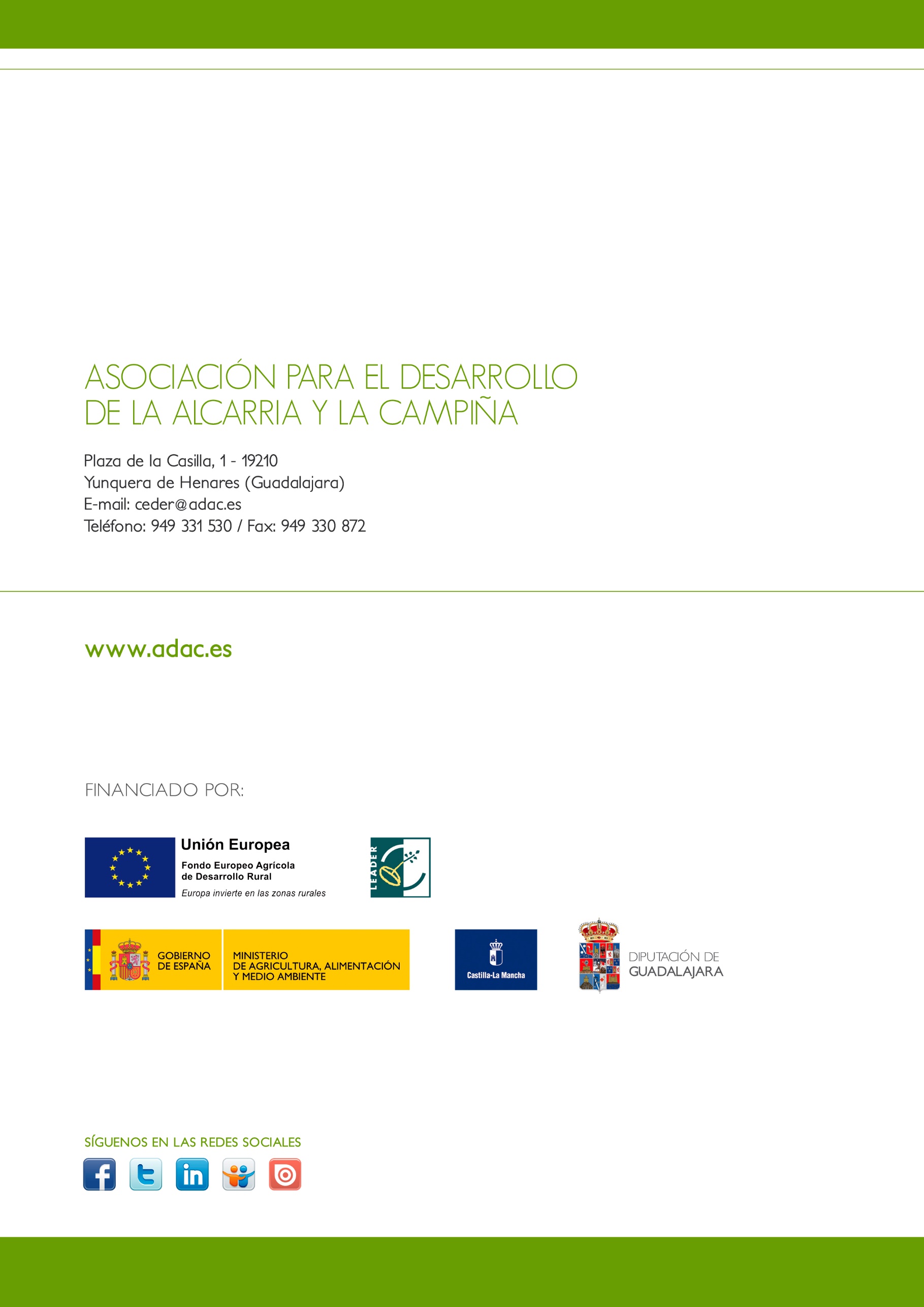 